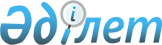 Об утверждении форм бланков сертификатов соответствия и порядка их заполнения
					
			Утративший силу
			
			
		
					Приказ Министра торговли и интеграции Республики Казахстан от 21 сентября 2020 года № 203-НҚ. Зарегистрирован в Министерстве юстиции Республики Казахстан 25 сентября 2020 года № 21272. Утратил силу приказом и.о. Министра торговли и интеграции Республики Казахстан от 29 июня 2021 года № 433-НҚ.
      Сноска. Утратил силу приказом и.о. Министра торговли и интеграции РК от 29.06.2021 № 433-НҚ.
      В соответствии с пунктом 3 статьи 29 Закона Республики Казахстан от 9 ноября 2004 года "О техническом регулировании", ПРИКАЗЫВАЮ:
      1. Утвердить прилагаемые:
      1) форму бланка сертификата соответствия при обязательной сертификации продукции согласно приложению 1 к настоящему приказу;
      2) форму бланка сертификата соответствия при добровольной сертификации продукции согласно приложению 2 к настоящему приказу;
      3) форму бланка сертификата соответствия с применением совмещенного знака IAF MLA (Международный форум по аккредитации Многостороннего соглашения о признании международного форума по аккредитации) при обязательной сертификации продукции согласно приложению 3 к настоящему приказу;
      4) форму бланка сертификата соответствия с применением совмещенного знака IAF MLA (Международный форум по аккредитации Многостороннего соглашения о признании международного форума по аккредитации) при добровольной сертификации продукции согласно приложению 4 к настоящему приказу;
      5) форму бланка сертификата соответствия системы менеджмента согласно приложению 5 к настоящему приказу;
      6) форму бланка сертификата соответствия системы менеджмента с применением совмещенного знака IAF MLA (Международный форум по аккредитации Многостороннего соглашения о признании международного форума по аккредитации) согласно приложению 6 к настоящему приказу;
      7) форму бланка сертификата соответствия системы менеджмента на английском языке согласно приложению 7 к настоящему приказу;
      8) форму бланка сертификата соответствия системы менеджмента на английском языке с применением совмещенного знака IAF MLA (Международный форум по аккредитации Многостороннего соглашения о признании международного форума по аккредитации) согласно приложению 8 к настоящему приказу;
      9) форму бланка сертификата соответствия на услугу согласно приложению 9 к настоящему приказу;
      10) форму бланка сертификата соответствия при обязательной сертификации продукции на английском языке согласно приложению 10 к настоящему приказу;
      11) форму бланка сертификата соответствия при добровольной сертификации продукции на английском языке согласно приложению 11 к настоящему приказу;
      12) форму бланка сертификата соответствия при обязательной сертификации продукции на английском языке с применением совмещенного знака IAF MLA (Международный форум по аккредитации Многостороннего соглашения о признании международного форума по аккредитации) согласно приложению 12 к настоящему приказу;
      13) форму бланка сертификата соответствия при добровольной сертификации продукции на английском языке с применением совмещенного знака IAF MLA (Международный форум по аккредитации Многостороннего соглашения о признании международного форума по аккредитации) согласно приложению 13 к настоящему приказу;
      14) порядок заполнения форм сертификатов соответствия согласно приложению 14 к настоящему приказу.
      2. Комитету технического регулирования и метрологии Министерства торговли и интеграции Республики Казахстан обеспечить:
      1) государственную регистрацию настоящего приказа в Министерстве юстиции Республики Казахстан;
      2) размещение настоящего приказа на интернет-ресурсе Министерства торговли и интеграции Республики Казахстан.
      3. Контроль за исполнением настоящего приказа возложить на курирующего вице-министра торговли и интеграции Республики Казахстан.
      4. Настоящий приказ вводится в действие по истечении десяти календарных дней после дня его первого официального опубликования. Форма сертификата соответствия при  обязательной сертификации продукции Форма приложения к сертификату соответствия при обязательной сертификации продукции Форма сертификата соответствия при добровольной сертификации продукции Форма приложения к сертификату соответствия при добровольной сертификации продукции Форма сертификата соответствия с применением совмещенного знака  
IAF MLA при обязательной сертификации продукции Форма приложения к сертификату соответствия с применением совмещенного знака IAF MLA при обязательной сертификации продукции Форма сертификата соответствия с применением совмещенного знака IAF MLA при добровольной сертификации продукции Форма приложения к сертификату соответствия с применением совмещенного знака IAF MLA при добровольной сертификации продукции Форма сертификата соответствия системы менеджмента Форма приложения к сертификату соответствия системы менеджмента Форма сертификата соответствия системы менеджмента 
 с применением совмещенного знака IAF MLA Форма приложения к сертификату соответствия 
 системы менеджмента с применением совмещенного знака IAF MLA Форма сертификата соответствия системы менеджмента на английском языке Форма приложения к сертификату соответствия системы менеджмента на английском языке Форма сертификата соответствия системы менеджмента на английском языке с применением совмещенного знака IAF MLA Форма приложения к сертификату соответствия системы менеджмента на английском языке с применением совмещенного знака IAF MLA  Форма сертификата соответствия на услуги  Форма приложения к сертификату соответствия  на услуги Форма сертификата соответствия при обязательной сертификации продукции на английском языке Форма приложения к сертификату соответствия  
при обязательной сертификации продукции на английском языке Форма сертификата соответствия при добровольной сертификации продукции на английском языке Форма приложения к сертификату соответствия при добровольной сертификации продукции на английском языке Форма сертификата соответствия при обязательной сертификации продукции на английском языке с применением совмещенного знака IAF MLA Форма приложения к сертификату соответствия  при обязательной сертификации продукции на английском языке с применением совмещенного знака IAF MLA Форма сертификата соответствия при добровольной сертификации продукции на английском языке с применением совмещенного знака IAF MLA Форма приложения к сертификату соответствия при добровольной сертификации продукции на английском языке с применением совмещенного знака IAF MLA Порядок заполнения форм сертификатов соответствия Глава 1. Общие положения
      1. Настоящий порядок заполнения форм сертификатов соответствия (далее – Порядок) разработан в соответствии с пунктом 3 статьи 29 Закона Республики Казахстан от 9 ноября 2004 года "О техническом регулировании" и устанавливает общие требования к заполнению форм: 
      1) сертификатов соответствия, применяемого при процедуре подтверждения соответствия продукции и услуг в государственной системе технического регулирования Республики Казахстан;
      2) сертификатов соответствия, применяемого при процедуре подтверждения соответствия систем менеджмента в государственной системе технического регулирования Республики Казахстан;
      3) приложений к сертификатам соответствия.
      2. Бланк сертификатов соответствия и приложений к ним, изготовленный по формам, предусмотренным в настоящем Порядке, являются документами строгой отчетности и должны иметь не менее четырех степеней защиты, в том числе:
      - гильошную рамку позитивного отображения;
      - микротекст (слово "СЕРТИФИКАТ"), размещенный по периметру гильошной рамки;
      - полупразрачный голографический защитный элемент;
      - типографический номер, состоящий из буквенного обозначения и/или порядкового номера бланка (число из семи арабских цифр), выполненного способом высокой печати, с применением специальной краски, флуоресцирующей при воздействии ультрафиолетового излучения.
      3. Сертификат соответствия оформляется органом по подтверждению соответствия (далее – ОПС), включенным в Реестр субъектов аккредитации, размещенный на официальном сайте товарищества с ограниченной ответственностью "Национальный центр аккредитации" Комитета технического регулирования и метрологии Министерства торговли и интеграции Республики Казахстан www.nca.kz.
      4. Допускается обращение формы бланка сертификатов соответствия и приложений к ним по ранее установленным требованиям до 1 марта 2022 года.
      5. Сертификат соответствия заполняется на государственном, русском языках, с использованием электронных печатающих устройств ОПС, проводившим сертификацию. В случае необходимости допускается заполнения сертификата соответствия на английском языке.
      6. Все поля сертификата соответствия должны быть заполнены. Глава 2. Требования к заполнению сертификатов соответствия
      7. При заполнении бланка сертификата соответствия при обязательной и добровольной сертификации продукции, в том числе с применением совмещенного знака IAF MLA Международный форум по аккредитации Многостороннего соглашения о признании международного форума по аккредитации (далее – совмещенный знак IAF MLA) указываются следующие сведения: 
      поле 1 – наименование и местонахождение ОПС, выдавшего сертификат. Наименование ОПС должно быть идентичным наименованию, указанному в действующем аттестате аккредитации;
      поле 2 – регистрационные номера (кодовые реквизиты) ОПС (присваивается в соответствии с национальным стандартом СТ РК 7.17 "Структура и порядок ведения реестра субъектов аккредитации" (далее – СТ РК 7.17));
      поле 3 – дата регистрации сертификата соответствия в реестре сертификатов соответствия (число двумя арабскими цифрами, месяц - прописью, год арабскими цифрами);
      поле 4 – регистрационный номер сертификата соответствия (формируется ОПС в соответствии с национальным стандартом СТ РК 3.11 "Структура и порядок ведения государственного реестра системы" (далее – СТ РК 3.11));
      поле 5 – срок действия сертификата соответствия устанавливается ОПС согласно Правилам подтверждения соответствия, утвержденных приказом Министра по инвестициям и развитию Республики Казахстан от 12 октября 2018 года № 710 "Об утверждении правил подтверждения соответствия" (зарегистрирован в Реестре государственной регистрации нормативных правовых актов за № 17758). Дата заполняется так же, как в поле 3;
      поле 6 – указываются наименование, тип, вид, марка продукции в соответствии с документом по стандартизации на продукцию и (или) условное обозначение присвоенное изготовителем (при наличии), а также иные сведения о продукции, обеспечивающие идентификацию продукции (при наличии). В необходимых случаях указывается обозначение документа по стандартизации или иного документа, в соответствии с которым изготовлена продукция (при наличии и в зависимости от вида сертификации продукции). Если сертификат соответствия выдается на единичное изделие, указывается заводской номер изделия, если на партию - размер партии (в штуках, килограммах, метрах и так далее), если на весь объем выпускаемой продукции в пределах срока действия сертификата соответствия - указывается "серийное производство". Для партии продукции и единичного изделия указываются реквизиты товаросопроводительной документаций, идентифицирующей партию продукции (размер) или единичное изделие; 
      поле 7 – код продукции в соответствии с единой Товарной номенклатурой внешнеэкономической деятельности Евразийского экономического союза; 
      поле 8 – полное наименование предприятия-изготовителя сертифицируемой продукции, его местонахождение (адрес юридического лица) и адрес(-а) места осуществления деятельности по изготовлению продукции (в случае если адреса различны); 
      поле 9 – обозначение нормативных правовых актов и/или документов по стандартизации или обозначение разделов (пунктов, подпунктов) этого стандарта, а не стандартов в целом (в случае их применения), и (или) иных документов на соответствие которым проведена сертификация в зависимости от вида проводимой сертификации; 
      поле 10 – указывается наименование и адрес заявителя, а также право заявителя маркировать продукцию Знаком соответствия или сопровождать отдельные партии продукции; 
      поле 11 – указываются документы, на основании которых ОПС выдан сертификат соответствия, прежде всего это протокол испытания с указанием номера, даты, наименования и регистрационного номера аттестата аккредитованной лаборатории. Если лаборатория аккредитована не в Государственной системе технического регулирования Республики Казахстан (далее – ГСТР), то дополняют указанием системы, в которой аккредитована лаборатория. При наличии иностранных сертификатов соответствия, признаваемых в ГСТР, указывается их регистрационный номер, дата и ОПС, выдавший эти документы. Также приводятся сведения об акте анализа состояния производства (в случаях предусмотренных схемой сертификации), о сертификате системы менеджмента (в случаях предусмотренных схемой сертификации) с указанием номера, даты, наименования ОПС систем менеджмента, выдавшего сертификат системы менеджмента, регистрационного номера аттестата аккредитации;
      заключения, справки и иные документы о соответствии продукции установленным требованиям, выданные уполномоченными органами. При использовании заявки о соответствии указывают документы, прилагаемые заявителем к ней;
      поле 12 – указывается применяемая схема, приводится информация об организации, осуществляющей инспекционный контроль, и другая информация, которую ОПС считает необходимым внести, например, внешние идентификационные признаки (вид тары, упаковки, маркировка и другие), место нанесения Знака соответствия и другие; 
      поле 13 – подпись, инициалы, фамилия руководителя ОПС или уполномоченного им лица, выдавшего сертификат соответствия и печать ОПС;
      поле 14 – подпись, инициалы, фамилия эксперта-аудитора, проводившего сертификацию.
      При значительном объеме информации, указываемой в полях 6-8, 11 сертификата, такая информация приводится в приложении к сертификату. Приложение является неотьемлемой частью сертификата соответствия. 
      В случае необходимости вышеуказанные сведения заполняются на английском языке на бланках сертификатов для обязательной и добровольной сертификации продукции на английском языке, в том числе с применением совмещенного знака IAF MLA.
      8. При заполнении бланка сертификата соответствия системы менеджмента, в том числе с применением совмещенного знака IAF MLA указываются следующие сведения: 
      поле 1 - наименование и адрес ОПС, выдавшего сертификат. Наименование ОПС должно быть идентичным наименованию, указанному в аттестате аккредитации;
      поле 2 - регистрационные номера (кодовые реквизиты) ОПС (присваивается в соответствии СТ РК 7.17);
      поле 3 - дата регистрации сертификата в реестре сертификатов соответствия (число двумя арабскими цифрами, месяц - прописью, год - арабскими цифрами); 
      поле 4 - регистрационный номер сертификата (формируется ОПС в соответствии СТ РК 3.11);
      поле 5 - срок действия сертификата устанавливается ОПС. Дата заполняется так же, как в поле 3;
      поле 6 - дата первичной сертификации системы менеджмента;
      поле 7 - наименование и адрес организации-заявителя, включая производственные площадки. Дополнительные перечни производственных площадок и их месторасположения следует указывать в приложении к сертификату соответствия системы менеджмента;
      поле 8 - наименование системы менеджмента;
      поле 9 - область сертификации системы менеджмента и соответствующий код области деятельности (код Общего классификатора видов экономической деятельности (далее – ОКЭД) в соответствии с Национальным классификатором НК РК 03 "Общий классификатор видов экономической деятельности". Детализацию области сертификации и кода ОКЭД следует указывать в приложении к сертификату соответствия системы менеджмента;
      поле 10 - обозначение нормативных правовых актов и/или документов по стандартизации, на соответствие которым проведена сертификация, с указанием раздела и/или пункта (ов) раздела документа по стандартизации (в случае необходимости);
      поле 11 – подпись, инициалы, фамилия руководителя ОПС или уполномоченного им лица, выдавшего сертификат соответствия и печать ОПС;
      поле 12 – подпись, инициалы, фамилия одного из экспертов-аудиторов по данному виду системы менеджмента, проводившего аудит на месте.
      При значительном объеме информации по области сертификации, касающаяся типа деятельности и услуг, указываемой в поле 9 сертификата, такая информация приводится в приложении к сертификату. Приложение является неотьемлемой частью сертификата соответствия.
      В случае необходимости вышеуказанные сведения заполняются на английском языке на бланках сертификатов для обязательной и добровольной сертификации продукции на английском языке, в том числе с применением совмещенного знака IAF MLA.
      9. При заполнении бланка сертификата соответствия на услуги указываются следующие сведения:
      поле 1 - наименование и адрес ОПС, выдавшего сертификат. Наименование ОПС должно быть идентичным наименованию, указанному в аттестате аккредитации; 
      поле 2 – регистрационные номера (кодовые реквизиты) ОПС (присваивается в соответствии СТ РК 7.17);
      поле 3 - дата регистрации сертификата в реестре сертификатов соответствия (число двумя арабскими цифрами, месяц - прописью, год - арабскими цифрами) и регистрационный номер сертификата (формируется ОПС в соответствии СТ РК 3.11);
      поле 4 - срок действия сертификата устанавливается ОПС. Дата заполняется так же, как в поле 3;
      поле 5 - наименование исполнителя услуги и адрес организации-заявителя;
      поле 6 - наименование услуги;
      поле 7 – классификационная часть кода услуги в соответствии с классификатором КПВЭД ГК РК 04. В случае выдачи сертификата на несколько конкретных услуг в сертификате проставляется соответствующее количество кодов или перечень кодов приводится в приложении к сертификату;
      поле 8 - обозначение нормативных правовых актов и/или документов по стандартизации, на соответствие которым проведена сертификация, с указанием раздела и/или пункта (ов) раздела документа по стандартизации (в случае необходимости);
      поле 9 - указываются документы, на основании которых ОПС выдан сертификат соответствия: схема сертификации, акт оценки мастерства исполнителя или протокол испытания результата услуги; акт оценки процесса оказания услуги; акт оценки системы качества; акт аттестации предприятия в целом. При наличии указывается регистрационный номер в государственном реестре сертификата системы менеджмента или производства со сроком действия. 
      поле 10 – приводится информация об организации, осуществляющая инспекционный контроль;
      поле 11 – подпись, инициалы, фамилия руководителя ОПС или уполномоченного им лица, выдавшего сертификат соответствия и печать ОПС;
      поле 12 – подпись, инициалы, фамилия эксперта-аудитора, проводившего сертификацию.
      При значительном объеме информации, касающаяся типа деятельности и услуг, указываемой в поле 6 сертификата, такая информация приводится в приложении к сертификату. Приложение является неотьемлемой частью сертификата соответствия.
      10. Приложение к сертификату оформляется на бланке приложения и является неотъемлемой частью сертификата. Каждый лист приложения нумеруется, на нем проставляются регистрационный номер сертификата соответствия, подпись, фамилии, имена и отчества (при наличии) руководителя (уполномоченного лица) и эксперта-аудитора ОПС. При этом в соответствующих полях сертификата приводится ссылка на приложение.
      11. Сертификат соответствия на продукцию и систему менеджмента с применением совмещенного знака IAF MLA заполняется только в случае наличия у ОПС, осуществляющего сертификацию продукции и (или) системы менеджмента подписанного договора с органом по аккредитации на применение совмещенного знака IAF MLA, свидетельствующий о статусе полноправного члена и подписанта многостороннего соглашения о признании (MLA). 
      12. Внесение в сертификат сведений, не предусмотренных настоящей главой, а также сокращение слов (кроме общепринятых обозначений и сокращений) и любое исправление текста не допускаются.
					© 2012. РГП на ПХВ «Институт законодательства и правовой информации Республики Казахстан» Министерства юстиции Республики Казахстан
				
      Министр торговли и интеграции 
Республики Казахстан 

Б. Сұлтанов
Приложение 1 к приказу
Министра торговли и интеграции
Республики Казахстан
от 21 сентября 2020 года № 203-НҚ
ГОСУДАРСТВЕННАЯ СИСТЕМА  
ТЕХНИЧЕСКОГО РЕГУЛИРОВАНИЯ РЕСПУБЛИКИ КАЗАХСТАН


KZ. (2)


СЕРТИФИКАТ СООТВЕТСТВИЯ

зарегистрирован в Государственном реестре "___" _________ 20__ г. (3)


№ __________________ (4)                    Действителен до "___" _______ 20__ г. (5)

1. Настоящий сертификат удостоверяет, что должным образом идентифицированная продукция (6)

код ТН ВЭД ЕАЭС (7)

изготовленная (8)

соответствует требованиям безопасности, установленным в (9)

2. Заявитель (10)

3. Сертификат выдан на основании (11)

4. Дополнительная информация (12)

Руководитель органа по подтверждению  
соответствия или уполномоченное им лицо ____________ ________________________ (13)

                                                                                  подпись               инициалы, фамилия

М.П.

Эксперт-аудитор _________ _______________________________________________ (14)

                                  подпись                      инициалы, фамилия

ГОСУДАРСТВЕННАЯ СИСТЕМА  
ТЕХНИЧЕСКОГО РЕГУЛИРОВАНИЯ РЕСПУБЛИКИ КАЗАХСТАН

ПРИЛОЖЕНИЕ
к сертификату соответствия

Перечень конкретной продукции,  
на которую распространяется действие  сертификата соответствия


Руководитель органа по подтверждению  
соответствия или уполномоченное им лицо _____________ ______________________ (13)

                                                                                   подпись              инициалы, фамилия

М.П.

Эксперт-аудитор _________________ ___________________________________________ (14
                                       подпись                                   инициалы, фамилия
Приложение 2 к приказу
Министра торговли и интеграции
Республики Казахстан
от 21 сентября 2020 года № 203-НҚ
ГОСУДАРСТВЕННАЯ СИСТЕМА  
ТЕХНИЧЕСКОГО РЕГУЛИРОВАНИЯ РЕСПУБЛИКИ КАЗАХСТАН


KZ. (2)


СЕРТИФИКАТ СООТВЕТСТВИЯ


зарегистрирован в Государственном реестре "___" _________ 20__ г. (3)

№ __________________ (4)                             Действителен до "___" _______ 20__ г. (5) 

1. Настоящий сертификат удостоверяет, что должным образом идентифицированная продукция (6)

код ТН ВЭД ЕАЭС (7)

изготовленная (8)

соответствует требованиям, установленным в (9)

2. Заявитель (10)

3. Сертификат выдан на основании (11)

4. Дополнительная информация (12)

Руководитель органа по подтверждению  
соответствия или уполномоченное им лицо ________________ ______________________ (13)   
                                                                                 подпись              инициалы, фамилия

М.П.

Эксперт-аудитор _________________ ___________________________________________ (14) 
                                      подпись                                       инициалы, фамилия

ГОСУДАРСТВЕННАЯ СИСТЕМА  
ТЕХНИЧЕСКОГО РЕГУЛИРОВАНИЯ РЕСПУБЛИКИ КАЗАХСТАН

ПРИЛОЖЕНИЕ 
 к сертификату соответствия

Перечень конкретной продукции, на которую распространяется действие  сертификата соответствия

Руководитель органа по подтверждению 
 соответствия или уполномоченное им лицо _____________ _________________________(13)
                                                                               подпись                  инициалы, фамилия

М.П.

Эксперт-аудитор _________________ ____________________________________________(14)
                                        подпись                              инициалы, фамилия

Приложение 3 к приказу
Министра торговли и интеграции
Республики Казахстан
от 21 сентября 2020 года № 203-НҚ
ГОСУДАРСТВЕННАЯ СИСТЕМА  
ТЕХНИЧЕСКОГО РЕГУЛИРОВАНИЯ РЕСПУБЛИКИ КАЗАХСТАН


KZ. (2)


СЕРТИФИКАТ СООТВЕТСТВИЯ


зарегистрирован в Государственном реестре "___" _________ 20__ г. (3)  

№ ______________________ (4) Действителен до "___" _______ 20__ г. (5) 

1. Настоящий сертификат удостоверяет, что должным образом идентифицированная продукция (6)

код ТН ВЭД ЕАЭС(7)

изготовленная (8)

соответствует требованиям безопасности, установленным в (9)

2. Заявитель (10)

3. Сертификат выдан на основании (11)

4. Дополнительная информация (12)

Руководитель органа по подтверждению  
соответствия или уполномоченное им лицо ________________ ______________________ (13)
                                                                                   подпись              инициалы, фамилия

М.П.

Эксперт-аудитор _________________ __________________________________________ (14) 
                                   подпись                                    инициалы, фамилия

ГОСУДАРСТВЕННАЯ СИСТЕМА  
ТЕХНИЧЕСКОГО РЕГУЛИРОВАНИЯ РЕСПУБЛИКИ КАЗАХСТАН

ПРИЛОЖЕНИЕ  
к сертификату соответствия

Перечень конкретной продукции, на которую распространяется действие  сертификата соответствия


Руководитель органа по подтверждению  
соответствия или уполномоченное им лицо _____________ _______________________ (13)
                                                                                 подпись            инициалы, фамилия

М.П.

Эксперт-аудитор _________________ __________________________________________ (14)
                                     Подпись                                  инициалы, фамилия
Приложение 4 к приказу
Министра торговли и интеграции
Республики Казахстан
от 21 сентября 2020 года № 203-НҚ
ГОСУДАРСТВЕННАЯ СИСТЕМА 
 ТЕХНИЧЕСКОГО РЕГУЛИРОВАНИЯ РЕСПУБЛИКИ КАЗАХСТАН


KZ. (2)


СЕРТИФИКАТ СООТВЕТСТВИЯ


зарегистрирован в Государственном реестре "___" _________ 20__ г. (3)  

№ ______________________ (4)  Действителен до "___" _______ 20__ г. (5) 

1. Настоящий сертификат удостоверяет, что должным образом идентифицированная продукция (6)

код ТН ВЭД ЕАЭС(7)

изготовленная (8)

соответствует требованиям, установленным в (9)

2. Заявитель (10)

3. Сертификат выдан на основании (11)

4. Дополнительная информация (12)

Руководитель органа по подтверждению  
соответствия или уполномоченное им лицо ________________ _____________________ (13) 
                                                                              подпись                  инициалы, фамилия

М.П.

Эксперт-аудитор _________________ ___________________________________________ (14) 
                                      подпись                                     инициалы, фамилия

ГОСУДАРСТВЕННАЯ СИСТЕМА  
ТЕХНИЧЕСКОГО РЕГУЛИРОВАНИЯ РЕСПУБЛИКИ КАЗАХСТАН

ПРИЛОЖЕНИЕ  
к сертификату соответствия

Перечень конкретной продукции, на которую распространяется действие  
сертификата соответствия


Руководитель органа по подтверждению 
 соответствия или уполномоченное им лицо _____________ _______________________ (13)  
                                                                                подпись            инициалы, фамилия

М.П.

Эксперт-аудитор _________________ ___________________________________________ (14)
                                     Подпись                                  инициалы, фамилия

Приложение 5 к приказу
Министра торговли и интеграции
Республики Казахстан
от 21 сентября 2020 года № 203-НҚ
ГОСУДАРСТВЕННАЯ СИСТЕМА  
ТЕХНИЧЕСКОГО РЕГУЛИРОВАНИЯ РЕСПУБЛИКИ КАЗАХСТАН


ОПС (1)

KZ. (2)


СЕРТИФИКАТ СООТВЕТСТВИЯ


зарегистрирован в Государственном реестре


Настоящий сертификат выдан (7)

и удостоверяет, что СИСТЕМА (8)

применительно к (9)

соответствует требованиям (10)

Руководитель органа по подтверждению  
соответствия или уполномоченное им лицо ________________ _____________________ (11) 
                                                                                   подпись            инициалы, фамилия

М.П.

Эксперт-аудитор _________________ ___________________________________________ (12) 
                                      подпись                                    инициалы, фамилия


ГОСУДАРСТВЕННАЯ СИСТЕМА 
 ТЕХНИЧЕСКОГО РЕГУЛИРОВАНИЯ РЕСПУБЛИКИ КАЗАХСТАН

ПРИЛОЖЕНИЕ
к сертификату соответствия системы менеджмента

Руководитель органа по подтверждению  
соответствия или уполномоченное им лицо ________________ ______________________ (11)
                                                                                 подпись               инициалы, фамилия

М.П.

Эксперт-аудитор _________________ ___________________________________________ (12)
                                     подпись                                      инициалы, фамилия
Приложение 6 к приказу
Министра торговли и интеграции
Республики Казахстан
от 21 сентября 2020 года № 203-НҚ
ГОСУДАРСТВЕННАЯ СИСТЕМА  
ТЕХНИЧЕСКОГО РЕГУЛИРОВАНИЯ РЕСПУБЛИКИ КАЗАХСТАН


ОПС (1)

KZ. (2)


СЕРТИФИКАТ СООТВЕТСТВИЯ


зарегистрирован в Государственном реестре


Настоящий сертификат выдан (7)

и удостоверяет, что СИСТЕМА (8)

применительно к (9)

соответствует требованиям (10)

Руководитель органа по подтверждению  
соответствия или уполномоченное им лицо ________________ ______________________ (11)
                                                                                  подпись              инициалы, фамилия

М.П.

Эксперт-аудитор _________________ ___________________________________________ (12)
                                     подпись                                 инициалы, фамилия


ГОСУДАРСТВЕННАЯ СИСТЕМА  
ТЕХНИЧЕСКОГО РЕГУЛИРОВАНИЯ РЕСПУБЛИКИ КАЗАХСТАН

ПРИЛОЖЕНИЕ
к сертификату соответствия системы менеджмента

Руководитель органа по подтверждению  
соответствия или уполномоченное им лицо ________________ ______________________ (11)
                                                                                    подпись              инициалы, фамилия

М.П.

Эксперт-аудитор _________________ ___________________________________________ (12)
                                     подпись                                    инициалы, фамилия
Приложение 7 к приказу
Министра торговли и интеграции
Республики Казахстан
от 21 сентября 2020 года № 203-НҚ
STATE SYSTEM OF TECHNICAL REGULATION  
ОF THE REPUBLIC KAZAKHSTAN


Certification body (1)

KZ. (2)


CERTIFICATE OF CONFORMITY


This certificate is issued for (7)

and certifies that the SYSTEM (8)

as applied to (9)

complies with the requirements of (10)

Head of Certification body  
or his authorized representative ___________ _______________________________________ (11)
                                                       Signature                            initials, surname

L.C.

Еxpert – auditor ___________ ___________________________________________________ (12)
                              Signature                                        initials, surname


STATE SYSTEM OF TECHNICAL REGULATION  
OF THE REPUBLIC OF KAZAKHSTAN

ANNEX  
to the certificate of conformity of the management system

Head of Certification body 
or his authorized representative ___________ ______________________________________(11)
                                                     Signature                              initials, surname

L.C.

Еxpert – auditor ___________ ___________________________________________________(12)
                               Signature                                 initials, surname
Приложение 8 к приказу
Министра торговли и интеграции
Республики Казахстан
от 21 сентября 2020 года № 203-НҚ
STATE SYSTEM OF TECHNICAL REGULATION  
ОF THE REPUBLIC KAZAKHSTAN


Certification body (1)

KZ. (2)


CERTIFICATE OF CONFORMITY


This certificate is issued for (7)

and certifies that the SYSTEM (8)

as applied to (9)

complies with the requirements of (10)

Head of Certification body  

or his authorized representative ___________ ______________________________________ (11)
                                                      Signature                            initials, surname

L.C.

Еxpert – auditor ___________ __________________________________________________ (12)
                                Signature                                   initials, surname


STATE SYSTEM OF TECHNICAL REGULATION  
OF THE REPUBLIC OF KAZAKHSTAN

ANNEX  
to the certificate of conformity of the management system

Head of Certification body  
or his authorized representative ___________ _______________________________________(11)
                                                     Signature                             initials, surname

L.C.

Еxpert – auditor ___________ ___________________________________________________(12)
                             Signature                                                     initials, surname
Приложение 9 к приказу
Министра торговли и интеграции
Республики Казахстан
от 21 сентября 2020 года № 203-НҚ
ГОСУДАРСТВЕННАЯ СИСТЕМА  
ТЕХНИЧЕСКОГО РЕГУЛИРОВАНИЯ РЕСПУБЛИКИ КАЗАХСТАН


KZ.(2)


СЕРТИФИКАТ СООТВЕТСТВИЯ


зарегистрирован в Государственном реестре "___" _________ 20__ г. № __________________ (3)   

Действителен до "___" _______ 20__ г. (4) 

1. Наименование исполнителя услуги, адрес организации-заявителя (5)

наименование услуги (6)

код КП ВЭД (7)

соответствует требованиям (8)

2. Сертификат выдан на основании (9)

3. Инспекционный контроль осуществляет (10)

Руководитель органа по подтверждению  
соответствия или уполномоченное им лицо ________________ ______________________ (11)
                                                                                 подпись               инициалы, фамилия

М.П.

Эксперт-аудитор _________________ ___________________________________________ (12)
                                    подпись                                   инициалы, фамилия

ГОСУДАРСТВЕННАЯ СИСТЕМА

ТЕХНИЧЕСКОГО РЕГУЛИРОВАНИЯ РЕСПУБЛИКИ КАЗАХСТАН

ПРИЛОЖЕНИЕ  
к сертификату соответствия


от "____" _____________ 20__ г. №__________________

Область действия сертификата соответствия  __________________________________________________________________________
                                                  (наименование заявителя) 
__________________________________________________________________________ 
                                                     (адрес заявителя)


Руководитель органа по подтверждению  
соответствия или уполномоченное им лицо ________________ ______________________ (11)
                                                                                  подпись                  инициалы, фамилия

М.П.

Эксперт-аудитор _________________ ___________________________________________ (12)
                                    подпись                                   инициалы, фамилия

Приложение 10 к приказу
Министра торговли и интеграции
Республики Казахстан
от 21 сентября 2020 года № 203-НҚ
STATE SYSTEM OF NTCHNICAL REGULATION  
OF THE REPUBLIC KAZAKHSTAN

KZ. (2)


CERTIFICATE OF CONFORMITY


registered in the State register "___" _________ 20__y . (3) № __________________ (4)  it is valid until "___" _______ 20__ y. (5) 

1.This certificate certifies that properly identified products (6)

CN FEA EEU code (7)

made (8)

complies with the requirements of the safety established in (9)

2. Applicant (10)

3. Certificate issued on the basis of (11)

4. Additional Information (12)

Head of the body on confirmation  
or a person authorized by it ________________ _____________________________________ (13)
                                                  signature                                 initials, surname

L.C.

Expert-auditor_________________ ______________________________________________ (14)
                                signature,                                           initials, surname

STATE SYSTEM OF TECHNICAL REGULATION  
ОF THE REPUBLIC KAZAKHSTAN

List of specific products, to which the action applies conformity certificate


Head of Certification body  
or his authorized representative ___________ _______________________________________(13)
                                                     Signature                                 initials, surname

L.C.

Еxpert – auditor ___________ ___________________________________________________(14)
                              Signature                                          initials, surname

Приложение 11 к приказу
Министра торговли и интеграции
Республики Казахстан
от 21 сентября 2020 года № 203-НҚ
STATE SYSTEM OF NTCHNICAL REGULATION  OF THE REPUBLIC KAZAKHSTAN

KZ. (2)


CERTIFICATE OF CONFORMITY


registered in the State register "___" _________ 20__y . (3)№ __________________ (4)  it is valid until "___" _______ 20__ y. (5) 

1.This certificate certifies that properly identified products (6)

CN FEA EEU code (7)

made (8)

complies with the requirements established in (9)

2. Applicant (10)

3. Certificate issued on the basis of (11)

4. Additional Information (12)

Head of the body on confirmation  
or a person authorized by it ________________ ____________________________________ (13)
                                                   signature                                    initials, surname

L.C.

Expert-auditor_________________ _______________________________________________ (14)
                              signature,                                      initials, surname

STATE SYSTEM OF TECHNICAL REGULATION  
ОF THE REPUBLIC KAZAKHSTAN

List of specific products, to which the action applies conformity certificate


Head of Certification body  
or his authorized representative ___________ _______________________________________(13)
                                                     Signature                                   initials, surname

L.C.

Еxpert – auditor ___________ ___________________________________________________(14)
                             Signature                                          initials, surname

Приложение 12 к приказу
Министра торговли и интеграции
Республики Казахстан
от 21 сентября 2020 года № 203-НҚ
STATE SYSTEM OF NTCHNICAL REGULATION 
 OF THE REPUBLIC KAZAKHSTAN

KZ. (2)


CERTIFICATE OF CONFORMITY


registered in the State register "___" _________ 20__y . (3)№ __________________ (4)   it is valid until "___" _______ 20__ y. (5) 

1.This certificate certifies that properly identified products (6)

CN FEA EEU code (7)

made (8)

complies with the requirements of the safety established in (9)

2. Applicant (10)

3. Certificate issued on the basis of (11)

4. Additional Information (12)

Head of the body on confirmation  
or a person authorized by it ________________ _____________________________________ (13)
                                                     signature                             initials, surname

L.C.

Expert-auditor_________________ _______________________________________________ (14)
                                 signature,                                         initials, surname

STATE SYSTEM OF TECHNICAL REGULATION 
 ОF THE REPUBLIC KAZAKHSTAN

List of specific products, to which the action applies conformity certificate


Head of Certification body  
or his authorized representative ___________ _______________________________________(13)
                                                     Signature                           initials, surname

L.C.

Еxpert – auditor ___________ ___________________________________________________(14)
                               Signature                                      initials, surname

Приложение 13 к приказу
Министра торговли и интеграции
Республики Казахстан
от 21 сентября 2020 года № 203-НҚ
STATE SYSTEM OF NTCHNICAL REGULATION  
OF THE REPUBLIC KAZAKHSTAN

KZ. (2)


CERTIFICATE OF CONFORMITY


registered in the State register "___" _________ 20__y . (3)№ __________________ (4)  it is valid until "___" _______ 20__ y. (5)

1.This certificate certifies that properly identified products (6)

CN FEA EEU code (7)

made (8)

complies with the requirements established in (9)

2. Applicant (10)

3. Certificate issued on the basis of (11)

4. Additional Information (12)

Head of the body on confirmation  
or a person authorized by it ________________ ____________________________________ (13)
                                                  signature                             initials, surname

L.C.

Expert-auditor_________________ _______________________________________________ (14)
                               signature,                                             initials, surname

STATE SYSTEM OF TECHNICAL REGULATION  
ОF THE REPUBLIC KAZAKHSTAN

List of specific products, to which the action applies conformity certificate


Head of Certification body  
or his authorized representative ___________ _______________________________________(13) 
                                                       Signature                                 initials, surname

L.C.

Еxpert – auditor ___________ ___________________________________________________(14)
                              Signature                                               initials, surname

Приложение 14 к приказу
Министра торговли и интеграции
Республики Казахстан
от 21 сентября 2020 года № 203-НҚ